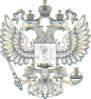 ПРОКУРАТУРА РОССИЙСКОЙ ФЕДЕРАЦИИПРОКУРАТУРАСмоленской областиПрокуратура Шумячского районаул. Садовая, д. 30, п. Шумячи,Смоленская область. 216410                          02-36-2023/Прдп 128-23-20 6002330.10.2023   №	367016|051310В Администрацию Студенецкого сельского поселения Шумячского района Смоленской областиПРОТЕСТна Административный регламент по
предоставлению	муниципальнойуслуги «Оформление разрешение на
вселение в муниципальные жилые
помещения специализированного
жилищного	фонда»	(утв.постановлением	АдминистрацииСтуденецкого сельского поселения № 41 от 01.08.2012 года  )___ Постановлением Администрации Студенецкого сельского поселенияШумячского района Смоленской области № 41 от 01.08.2012 года утвержденАдминистративный регламент по предоставлению муниципальной услуги«Оформление разрешения на вселение в муниципальные жилые помещенияспециализированного   жилищного фонда»   (далее   -   Административный регламент).Данный Административный регламент не в полной мере соответствует  требованиям федерального  законодательства и подлежит изменению по  следующим основаниям.Статьей 1 Федерального закона от 30.12.2020 №509-ФЗ «О внесении изменений в отдельные законодательные акты Российской Федерации» внесены изменения в Федеральный закон от 27.07.2010 №210 –ФЗ «Об организации предоставления государственных и муниципальных услуг», данный Федеральный закон дополнен ст.7.3, регламентирующий организацию предоставления государственных и муниципальных услуг в упреждающем (проактивном) режиме.В силу норм данной статьи при наступлении событий, являющихся основанием для предоставления государственных и муниципальных услуг,  орган, предоставляющий государственную услугу, орган, предосталяющий  муниципальную услугу, вправе:1)	проводить мероприятия, направленные на подготовку результатов
предоставления   государственных и муниципальных услуг, в том числе
направлять межведомственные запросы, получать на них ответы, после чего
уведомлять   заявителя   о   возможности подать запрос о предоставлении
соответствующей     услуги     для немедленного     получения     результата
предоставления такой услуги;2)	при условии наличия запроса заявителя о предоставлении
государственных или муниципальных услуг, в отношении которых у
заявителя могут появиться основания для их предоставления ему в будущем
проводить мероприятия, направленные на формирование результата
предоставления соответствующей услуги, в том числе направлять
межведомственные запросы, получать на них ответы, формировать результатпредоставления соответствующей услуги, а также предоставлять его заявителю с использованием портала государственных и муниципальных услуг и уведомлять заявителя о приведенных мероприятиях.Случаи и порядок предоставления государственных и муниципальных услуг в упреждающем (проактивном) режиме в соответствии с частью 1 настоящей статьи устанавливаются административным регламентом.Указанные изменения закона не нашли своего отражения в оспариваемом Административном регламенте, что может привести к нарушению прав получателей муниципальных услуг в сфере жилищных правоотношений.В соответствии со ст.7 Федерального закона от 06.10.2003 года № 131-ФЗ «Об общих принципах организации местного самоуправления в Российской Федерации» муниципальные правовые  акты, не должны противоречить Конституции Российской Федерации, федеральным конституционным законам, настоящему Федеральному закону, другим федеральным законам и иным нормативным правовым актам Российской Федерации, а также конституциям (уставам), законам, иным нормативным правовым актам субъектов Российской Федерации.На основании изложенного, руководствуясь ст.23 Федерального закона «О прокуратуре Российской Федерации»,требую:Административный регламент по предоставлению муниципальной услуги «Оформление разрешения на вселение в муниципальные жилые помещения специализированного жилищного фонда» (утв. постановлением Администрации Студенецкого сельского поселения Шумячского района Смоленской области № 41 от 01.08.2012 года) изменить, привести в соответствие с требованиями федерального законодательства.Протест подлежит обязательному рассмотрению не позднее чем в десятидневный срок с момента его поступления.В соответствии с ч.3 ст.7 Федерального закона «О прокуратуре Российской Федерации» о дате и времени рассмотрения настоящего протеста заблаговременно сообщить прокурору района для поддержания изложенных требований.О результатах рассмотрения протеста следует незамедлительно сообщить прокурору района в письменной форм.И.о. прокурора районаюрист 2 класса	А. А. Шмелев